Unit 7 Lesson 10: Interpreting Inequalities1 True or False: Fractions and Decimals (Warm up)Student Task StatementIs each equation true or false? Be prepared to explain your reasoning. =  = 2 Basketball GameStudent Task StatementNoah scored  points in a basketball game.What does  mean in the context of the basketball game?What does  mean in the context of the basketball game?Draw two number lines to represent the solutions to the two inequalities.Name a possible value for  that is a solution to both inequalities.Name a possible value for  that is a solution to , but not a solution to .Can -8 be a solution to  in this context? Explain your reasoning.3 Unbalanced HangersStudent Task StatementHere is a diagram of an unbalanced hanger.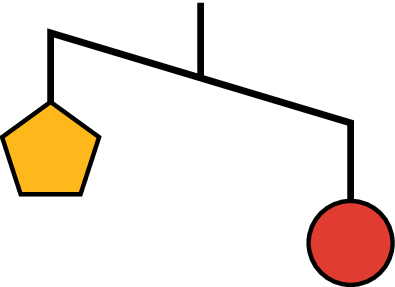 Jada says that the weight of one circle is greater than the weight of one pentagon. Write an inequality to represent her statement. Let  be the weight of one pentagon and  be the weight of one circle.A circle weighs 12 ounces. Use this information to write another inequality to represent the relationship of the weights. Then, describe what this inequality means in this context.Here is another diagram of an unbalanced hanger.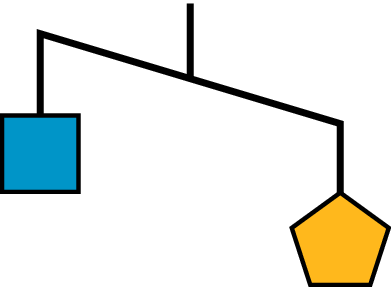 Write an inequality to represent the relationship of the weights. Let  be the weight of one pentagon and  be the weight of one square.One pentagon weighs 8 ounces. Use this information to write another inequality to represent the relationship of the weights. Then, describe what this inequality means in this context.Graph the solutions to this inequality on a number line.Based on your work so far, can you tell the relationship between the weight of a square and the weight of a circle? If so, write an inequality to represent that relationship. If not, explain your reasoning.This is another diagram of an unbalanced hanger.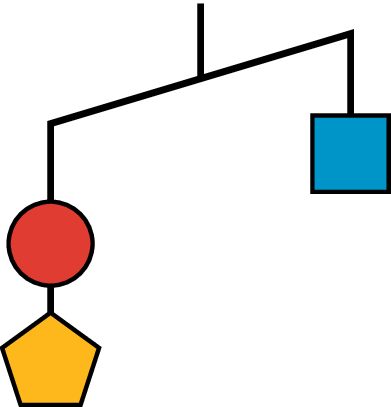 Andre writes the following inequality: . Do you agree with his inequality? Explain your reasoning.Jada looks at another diagram of an unbalanced hangar and writes: , where  represents the weight of one triangle. Draw a sketch of the diagram.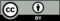 © CC BY Open Up Resources. Adaptations CC BY IM.